За прошлую неделю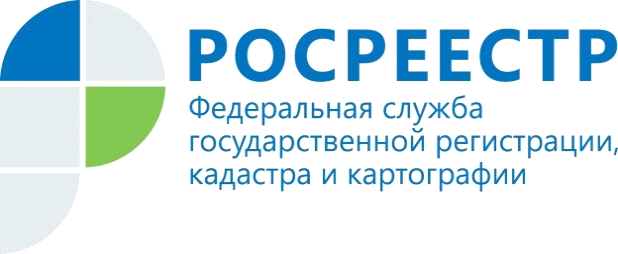 в Курский Росреестр поступило в 2 раза больше  заявлений, чем неделей ранее	В период с 16 по 20 мая в Управление Росреестра по Курской области поступило более 4 370 заявлений на учётно-регистрационные действия. Это в 2 раза больше, чем неделей ранее. В электронном виде направлено 2 285 пакета документов (52%).	На регистрацию договоров долевого участия (ДДУ) за отчётный период поступило 7 заявлений. В электронном виде  - 57%.	Число поданных заявлений на регистрацию ипотеки с 16 по 20 мая составило 121, что в 2 раза больше, чем неделей ранее. С уважением, Пресс-служба Управления Росреестра по Курской области Тел.: +7 (4712) 52-92-75моб.: 8 (919) 213-05-38Bashkeyeva@r46.rosreestr.ruУправление в социальных сетях: Телеграм: https://t.me/rosreestr46 ВК:  https://vk.com/rosreestr46kursk 